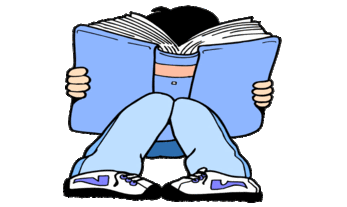 YEAR 2 HOME LEARNING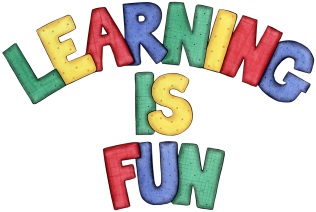 YEAR 2 HOME LEARNINGDate SetFriday 18th November 2016 Date DueFriday 25th November 2016   MathleticsWe would like the children to complete the ‘halves and quarters’, ‘make fair shares’ and ‘divide into equal groups’ activities on their Mathletics profile. They will be given shapes on which they need to colour in the given fraction. They will then have to share objects out equally between groups of people and jars.  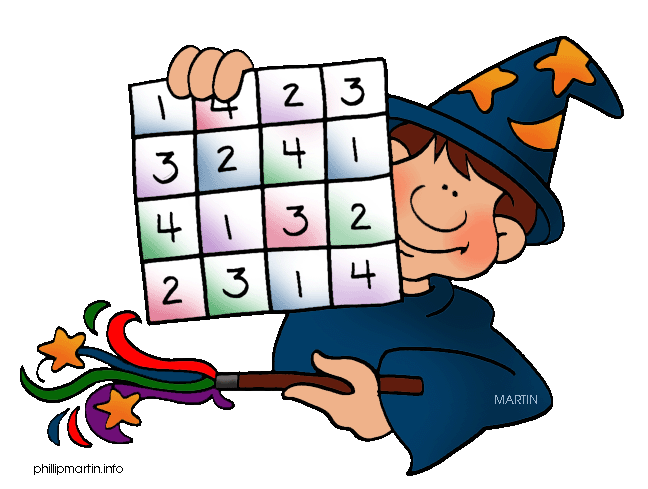 SpellodromeWritingWe would like the children to learn words that have the ‘n’ sound spelt with a gn/kn such as knock, knee, know, gnat, gnaw etc. The children will also be completing an activity where they need to identify thecorrect conjunction (joining word) to make the sentence complete. For example – Do you want fish and chips for tea?  ReadingRecommended daily reading time:KS1 15-20 minutes KS2 40 minutesGreekPlease go to Greek Class Blog for Greek Home LearningGreek Class - St Cyprian's Greek Orthodox Primary Academy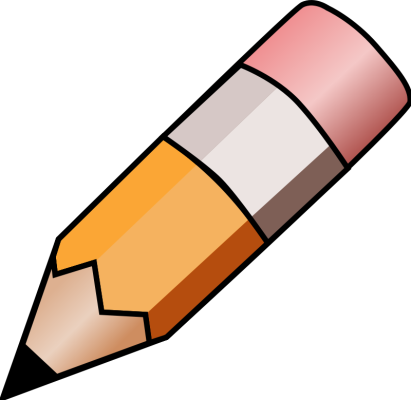 